Personal Information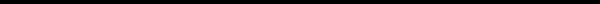 Soumi Lahiri211/2A, P.A.S. RoadKolkata- 7000338902601425soumi.lahiri13@gmail.comㅡSkillsI am a skilled content writer, researcher, and tenacious team player.I am acquainted with 4 languages: English, Bengali, Hindi and French. I can properly read and write the first three.  ㅡEducation-ParticipationsB.A. LL.B (Hons.), Law; IPR SpecialisationUniversity Of Petroleum & Energy Studies, Dehradun2019 – 2024CGPA: 8.18/10 (3rd Year)Senior Secondary (XII), ArtsSouth Point High School(CBSE board)Year of completion: 2019Percentage: 88.75%Secondary (X)South Point School(CBSE board)Year of completion: 2017CGPA: 8.60/10XV UPES Moot Competition 20205th best speaker in Debating Premier League among 60+ speakers 2022Manzar 2022 – Miranda House2nd National Patent Drafting Competition 2022Symvarta 2022- Symbiosis Law School, Nagpur